Лэпбук «Азбука здоровья» для детей дошкольного возраста.Выполнила: Ильина Анжела Ивановна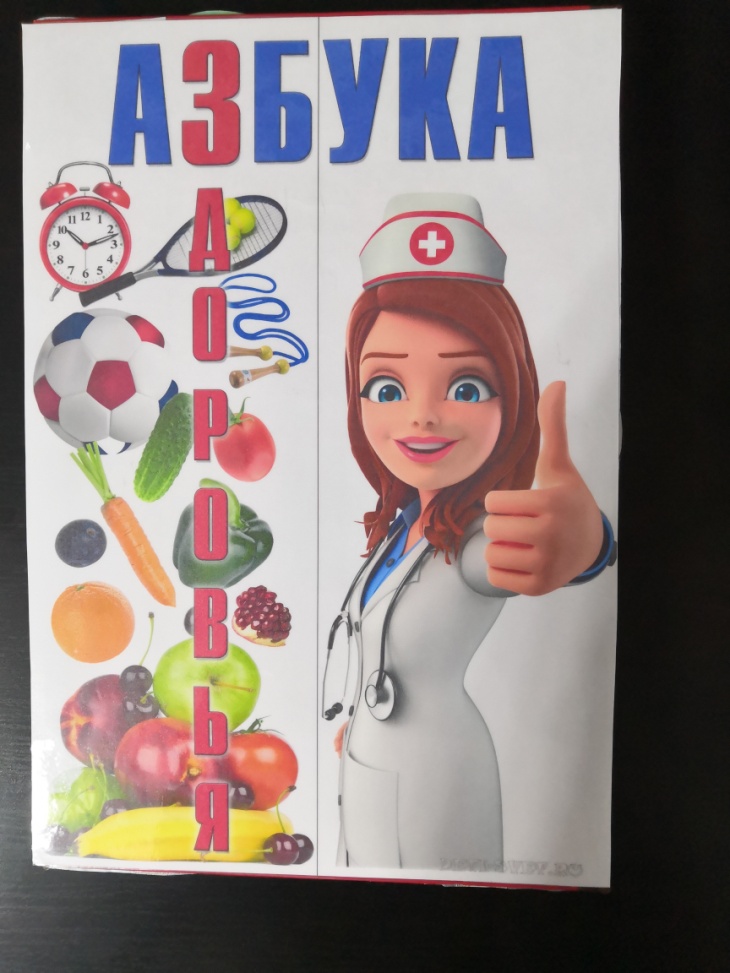     Тема здорового образа жизни была всегда актуальна в нашей стране, и даже в мире, именно поэтому возникла идея создать информационно-дидактическое пособие «Лэпбук «Азбука здоровья»», чтобы выявить уровень представлений о ЗОЖ у детей.Главными составляющими здорового образа жизни являются:-распорядок дня;-свежий воздух;-двигательная активность;-здоровое питание;-психическое и эмоциональное состояние.Цель: Вызвать у детей желание заботиться о своем здоровье через ознакомление детей с основами здорового образа жизни. Задачи:Образовательные:- учить детей, осознано подходить к своему здоровью.- помочь понять детям, что здоровье зависит от правильного питания, соблюдения правил гигиены, режима дня, занятий спортом;- закрепить знания детей о витаминах, их пользе для организма человека.-формировать первичные представления о здоровье и ЗОЖ человека, умение соблюдать элементарные общепринятые нормы и правила поведения в части ЗОЖ;-формировать основы безопасности собственной жизнедеятельности, в том числе здоровья.Развивающие:- Развивать познавательно – исследовательскую деятельность;- развивать внимание, мышление, активный и пассивный словарь детей;- развивать умение сравнивать и делать выводы.Воспитательные:- воспитывать у детей желание заботиться о своем здоровье;- воспитывать культуру поведения.Разделы лэпбука:-«Режим дня»;-«Веселые витамины»;-«Спаси зубки от кариеса»;-«Волшебные точки»;-«Дыхательная гимнастика»;-«Добрые советы доктора»;-«Берегите зрение»;-«Спортивные загадки»;-«Раскраски».    Все задания представлены в игровой форме, с красочными иллюстрациями, что привлекает внимание детей и побуждает заниматься.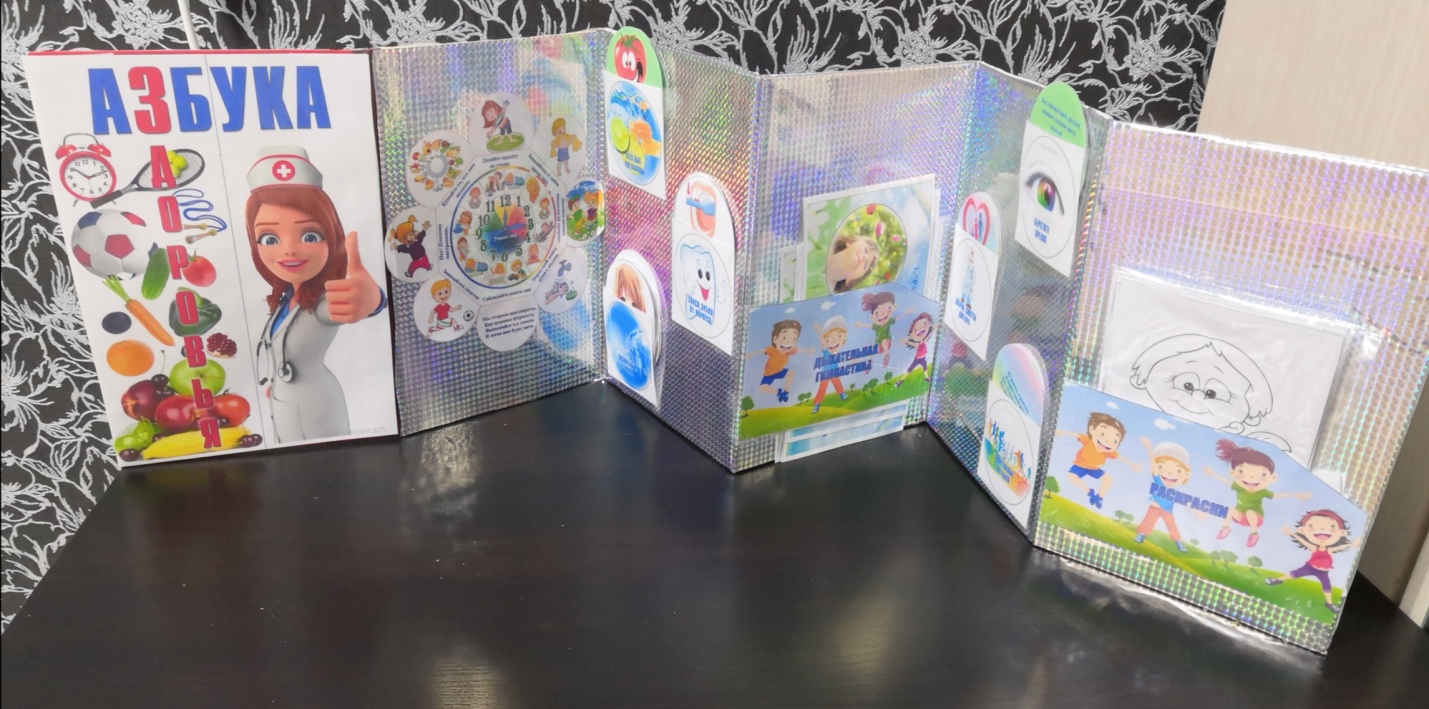 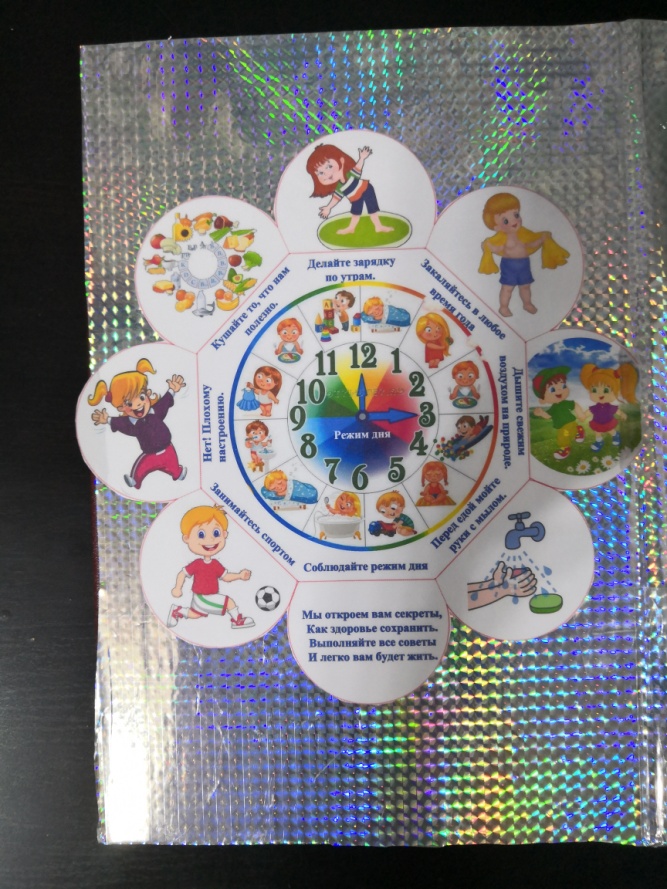 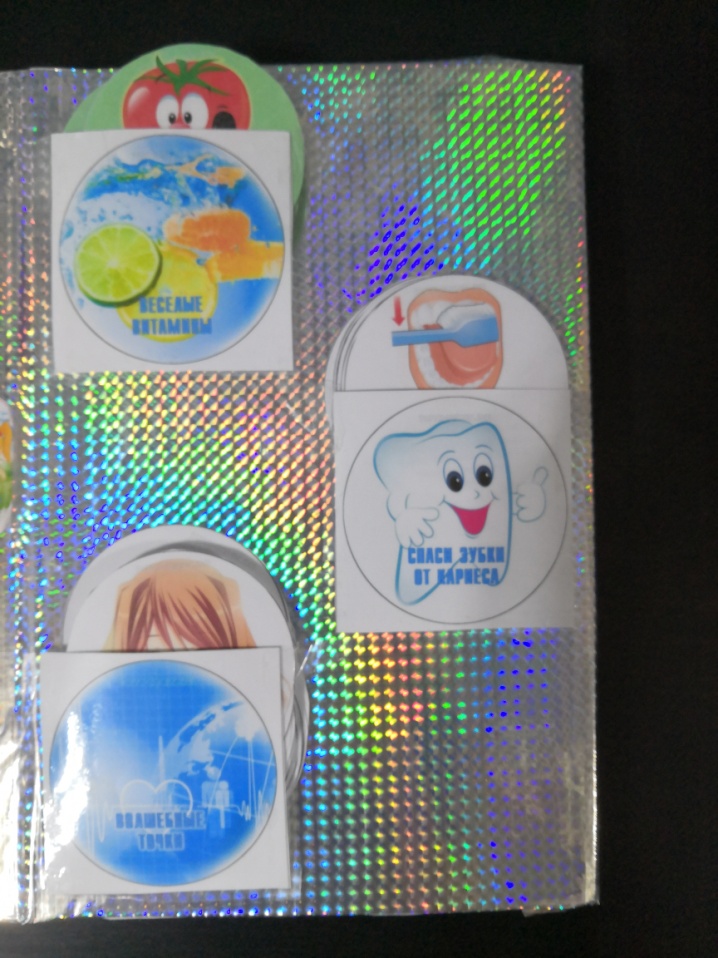 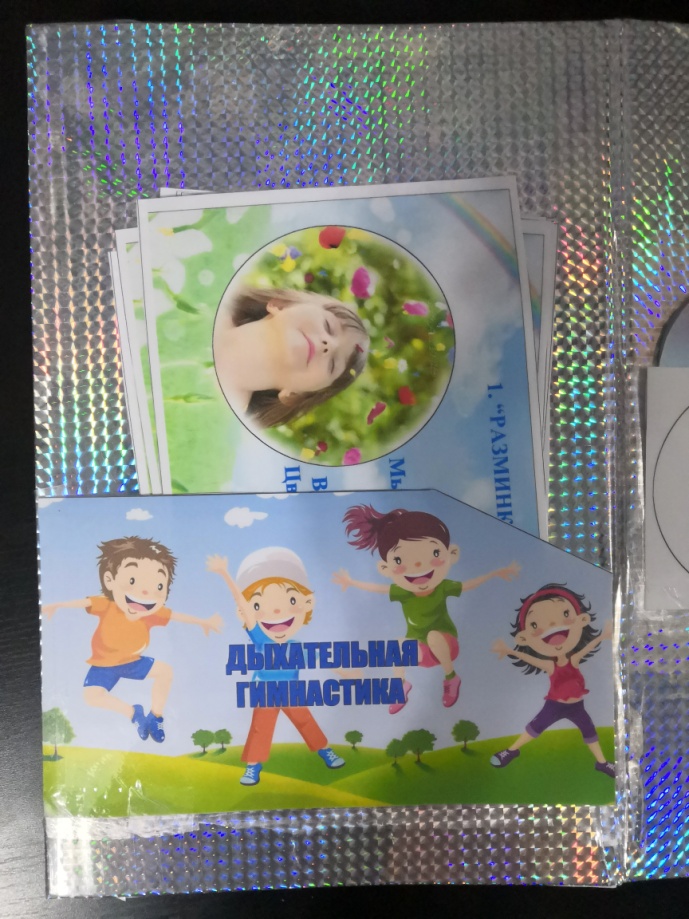 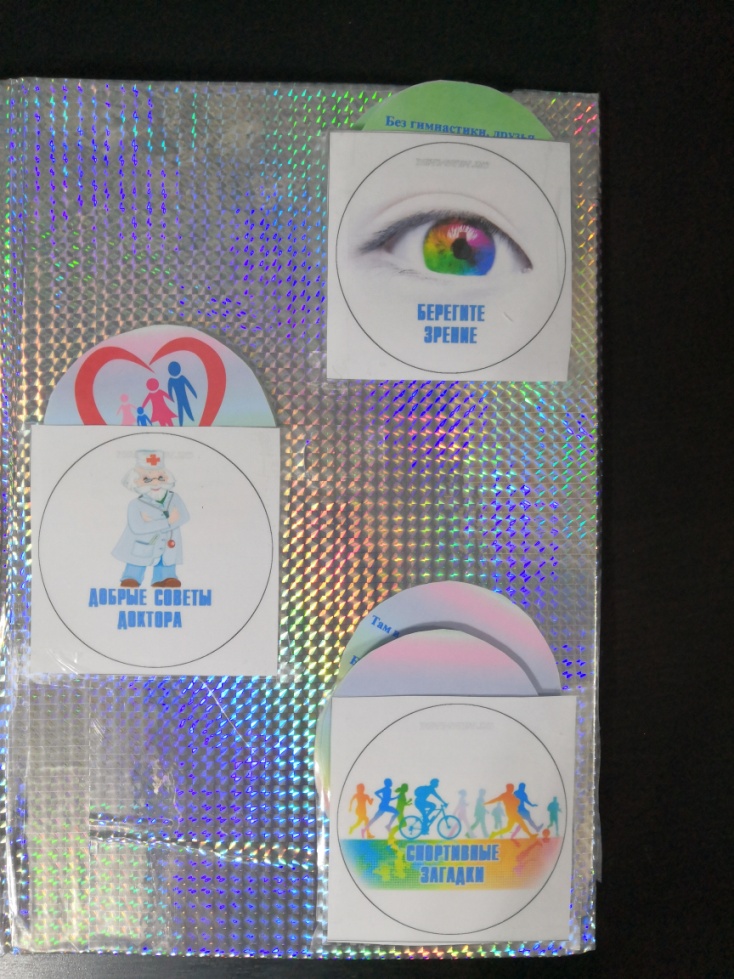 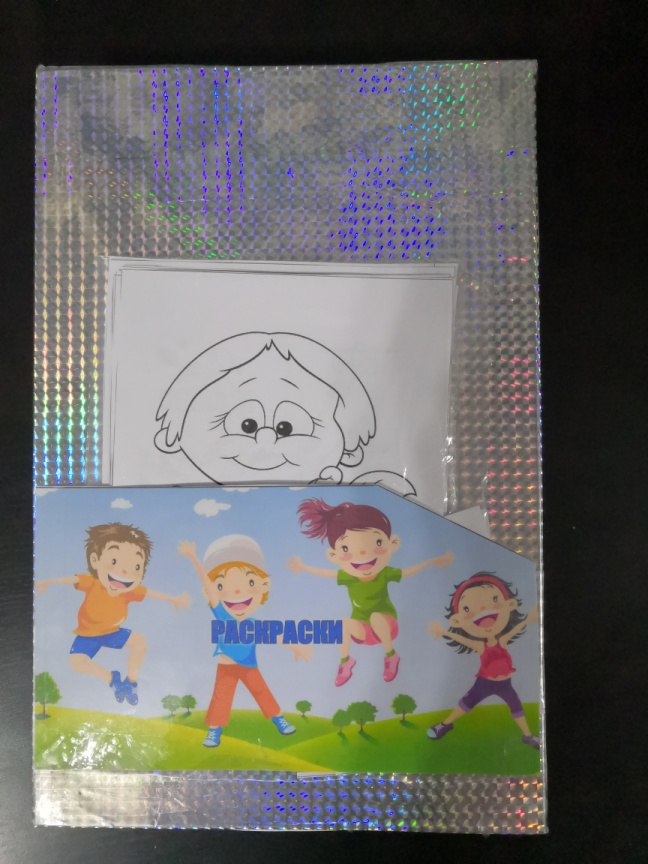      В настоящее время ведение здорового образа жизни (ЗОЖ) стало не только полезным, но и модным увлечением. Все больше людей выбирают для себя активное занятие спортом и правильное питание, которые являются залогом здоровья, хорошего самочувствия, отличного настроения и красивой фигуры. К правильному образу жизни они стараются привлечь семью, детей.Здоровье – это наш дар. Поэтому необходимо беречь и сохранять его с раннего детства любыми методами. Здоровый образ жизни для детей – основополагающий фактор физического и нравственного развития ребенка, его гармоничного существования в обществе.